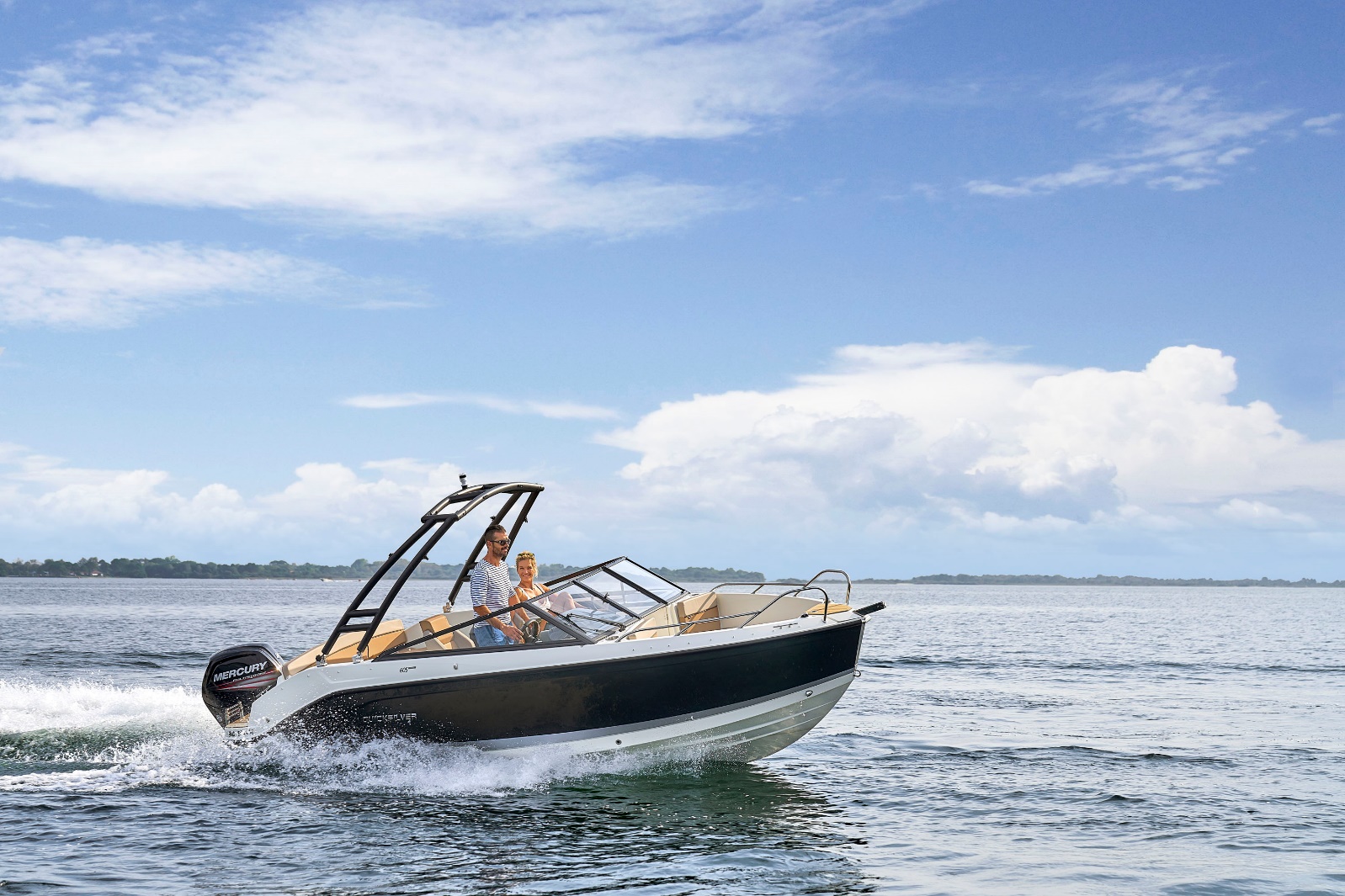 Quicksilver Activ 605 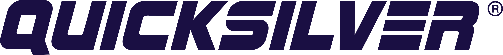 BowriderSpecifications:	  €  40.990,-Length: 	6.00	mWidth:	2.34	mEstimated draft:	0.45	mDry Weight:	1.152	kgFuel tank volume:	160	LThis boat is standard equipped with the following options: Mercury F115 PKBow RollerSwim LadderNavigation LightsForward Line/Anchor LockerSelf Bailing CockpitSwim PlatformsBow CushionsSmartCraft Speedometer/TachometerPilot Seat with Flip Bolster and SwivelCo-pilot SeatAft Bench SeatStorage below Aft SeatCockpit CushionsCockpit Table with Laminated TopSingle Battery SystemFire ExtinguisherHydraulic SteeringElectric & Manual Bilge PumpOB Pre-RiggingVesselView MobileDelivery Package: Fire extinguisher, registration number, 4 fenders, 4 fender lines, 4 mooring lines, 50 liters of fuel.
Engine Options:Mercury F115 CT	€	1.000,-Mercury F150	€	3.380,-Options & Accessories:Freight	€	2.140,-Ski Tow Bar	€	890,-Flexiteek Flooring	€	3.200,-Hull Color (Dark Grey)	€	1.030,-Forward Sun Lounge 	€	610,-Active Trim	€	860,-Stereo Fusion with 2 speakers	€	860,-DAB Stereo Kit with Antenna	€	280,-Cockpit Sun Lounge	€	790,-Real Teak Cockpit Table	€	830,-Cockpit Shower	€	750,-Refrigerator	€	1.390,-Mooring Kit	€	350,-Bimini	€	1.560,-Wakeboard Tower with Bimini	€	3.260,-SMART Edition*	€	4.300,-Electronics Pack**	€	2.160,-Canvas options:Bimini with Enclosed Canvas	€	2.720,-Enclosure for bimini with Smart Edition	€	1.310,-Mooring Cover	€	1.090,-*	Cockpit Sun Lounge, Cockpit Shower, Tiroir Réfrigéré, Mooring Kit, Bimini**	Stereo Fusion With 2 Speakers, Simrad Gps/Chart Plotter Cruise 7 With Hdi Transducer